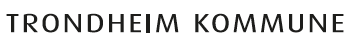 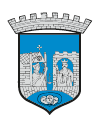 Kartleggingsprøve for minoritetsspråklige 1. trinnselever i KristiansandFasit, lærerveiledning og notathefteElevens navn:		…………………………………………………Fødselsdato:		…………………………………………………Morsmål:			…………………………………………………Kartlegging utført av:	…………………………………………………Sted, dato:			…………………………………………………PERSONLIGE OPPLYSNINGERSpør barnet:” Hva heter du?”” Kan du skrive navnet ditt?” (barnet skriver navnet sitt på et ark eller forsida av heftet)” Hvor gammel er du?”” Hvor bor du?”Antall oppgaver: 4Barnets resultat:FAMILIE (s. 2 i elevheftet)Snakk med barnet om bildet. La eleven peke på bildet når du spør «Hvor er..?»:mammapappastoresøsterlillebrorbestemorbestefarAntall oppgaver: 6Barnets resultat:FARGER OG TELLING (s. 3 i elevheftet)Pek på bildet og spør barnet” Hvilken farge er det?”gulblårødgrønnsvarthvitlillarosabrun (hvis eleven sier «rød», pek på en brun gjenstand og spør på nytt)oransjegråVis barnet bildet av bilene.Spør” Hvor mange biler er det? Kan du telle høyt for meg?» (20)Antall oppgaver: 12Barnets resultat:ØVERST/NEDERST, FØRST/ SIST/ I MIDTEN, STØRST/ MINST/ LIKE STORE (s. 4 i elevheftet)Be barnet peke på den øverste hylla. (hvis eleven ikke peker på den øverste, må du peke på denne før de neste spørsmålene)Spør: ”Hvilken farge har bilen som står først i rekka?” (blå)”Hvilken farge har bilen som står sist i rekka?” (rød)”Hvilken farge har bilen som står i midten?” (gul)Be barnet se på den nederste hylla. (hvis eleven ikke peker på den nederste, må du peke på denne før de neste spørsmålene)Spør: ”Hvilken bil er størst?””Hvilken bil er minst?””Hvilke biler er like store?”Antall oppgaver: 8Barnets resultat:VISUELL PERSEPSJON (s. 5 i elevheftet)Spør barnet hva figurene heter:Firkant/ kvadrattrekantsirkel/ rundingTa bort figurene. Be barnet kopiere figurene på eget ark:Kan du tegne en trekant?Kan du tegne en sirkel/runding?Kan du tegne en kvadrat/firkant?Antall oppgaver: 6Barnets resultat:TALL/MENGDE (s. 6 i elevheftet)Spør barnet ”Hvilket tall hører til bildene?” Pek eller kopier opp arket og la barnet sette strek.12345Antall oppgaver: 5Barnets resultat:RETNING/ORDEN (s. 7 i elevheftet)Pek og spør barnet hvilket tall som: kommer etter 2er mellom 1 og 3kommer før 2Antall oppgaver: 3Barnets resultat:BOKSTAVER (s. 8 i elevheftet)Si lyden på bokstaven og be barnet peke på den.MAETISAntall oppgaver: 6Barnets resultat:KROPPEN aktivitetSi navnet på kroppsdelene og be barnet vise/ peke på seg selv:hodehårkneskulderhalshåndPek på deg selv. Be barnet benevne disse kroppsdelene:øyeørenesemunnfotarmmageryggSANSER aktivitetPek på din egen hånd og si (dette eksemplet):”Med hånden vår kan vi føle.” (demonstrer)”Med nesa kan vi……” (lukte/ puste)”Med øret kan vi….” (høre)””Med munnen/ tungen kan vi…” (smake/ snakke/ spise)”Med øyet kan vi”… (se)Antall oppgaver: 18Barnets resultat:OBS! Her kan du stoppe opp og summere hvor mange poeng eleven har fått av til nå 68 mulige. Hvis eleven har 47 eller lavere, kan du stoppe testingen her. Eleven kvalifiserer da for to-språklig fagopplæring. Men ved å fortsette testingen får du som lærer en enda bedre oversikt over hvilke temaer eleven er god på og hvilke han/hun trenger å øve mer på.Barnets poengsum til nå i prøven …………………………… (av 68 mulige poeng)VERB (s. 9 i elevheftet)Pek på bildene og spør” Hva gjør han/hun?”hopperlesergårspiserdrikkerAntall oppgaver: 5Barnets resultat:KLÆR (s. 10 i elevheftet)Spør ”Hvilke klær har jenta på seg?” (hvis eleven ikke sier alle fem klesplaggene, peker du på dem og spør ”Hva er det? ”)kjole/skjørtjakkestrømpebukseskjerfstøvlerSpør” Hvilke klær har gutten på seg?”(hvis eleven ikke sier alle seks klesplaggene, peker du på dem og spør” Hva er det? ”)buksegenserlueskosokkervotterAntall oppgaver: 11Barnets resultat:FØLELSER (s. 11 i elevheftet)Pek på bildene og spør barnet ”Hva tror du jenteneføler?” Still hjelpespørsmål eller lag egne ansiktsuttrykk for å få fram de ulike følelsene.trist/lei segsintreddgladAntall oppgaver: 4Barnets resultat:HUS/ROM (s. 12 og 13 i elevheftet)Be barnet navngi rommene i huset. «Hva heter disse rommene?»kjøkkenstuebad/ toalett/ WCsoveromPek på gjenstandene i rommene. Spør barnet ”Hva er det?”vindukomfyr/stekeovnstolbordlampe/lysdo/toalett/ WCtannbørstedusjsengORDFORKLARING aktivitetSpør barnet”Kan du fortelle meg hva en flaske er?””Kan du fortelle meg hva en duk er?””Kan du fortelle meg hva et teppe er?”Antall oppgaver: 16Barnets resultat:VI DEKKER BORDET (s. 14 i elevheftet)Pek på gjenstandene og spør ”Hva er det?”knivgaffelskjefat/ tallerkenkopp/ krusglassdukAntall oppgaver: 7Barnets resultat:MAT (s. 15 i elevheftet)Pek på bildet og spør ”Hva er det?”melkvann brød/ kakeeggappelsingulrotjordbærkakeostbananAntall oppgaver: 10Barnets resultat:INNHOLDSFORSTÅELSE aktivitetLes fortellingen rolig og tydelig for barnet. Still spørsmålene.Det er lørdag. Sola skinner. Isak og Sahra får 10 kr hver av mor.De skal på butikken for å kjøpe lørdagsgodt. De leker og tøyser på veien.Når de kommer fram til butikken, oppdager Sahra at hun har mistet pengene sine. Hun blir lei seg. Isak sier at hun kan få godteri av ham. Da blir Sahra glad igjen.Spør barnet”Hvordan er været når Sahra og Isak går til butikken?” (solskinn)”Hva skal de gjøre på butikken?” 			(kjøpe lørdagsgodt)”Hvilken dag er det?” 					(lørdag)”Hvor mange penger har Isak?”			(10 kr)”Kan Sahra kjøpe godteri?”				(nei)”Hvorfor ikke?”					(hun har mistet dem)”Hva sier Isak til Sahra?”				(at Sahra kan få godteri av ham)Antall oppgaver: 7Barnets resultat:MEST/MINST/LIKE MYE (s. 16 i elevheftet)Pek på rekka med glass og spør ”I hvilket glass er det mest saft?”Pek på rekka med risbollene og spør ”I hvilken bolle er det minst ris?”Pek på rekka med brusflasker og spør ”I hvilke flasker er det like mye brus?”FLEST/FÆRREST/LIKE MANGE (s. 17 i elevheftet)Pek på rekka med is og spør ”Hvor er det flest is?”Pek på rekka med baller og spør ”Hvor er det færrest baller?”Pek på rekka med hus og spør ”Hvor er det like mange hus?”Antall oppgaver: 6Barnets resultat:MOTSETNINGER (s. 18 i elevheftet)Pek på bildet. Les setningen som hører til. Barnet fullfører setningen.Bilde 1: ”Teen er veldig varm, men isen er (kald)”.Bilde 2: ”Denne pakka er stor, men denne er (liten)”.Bilde 3: ”Denne blyanten er lang, men denne er (kort)”.Bilde 4: ”Denne mannen er tjukk, men denne mannen er (tynn)”.Antall oppgaver: 4Barnets resultat:SORTERE (s. 19 i elevheftet)Lærer peker på en og en av bildene i første rad. Hva er dette? Hva tror du passer sammen med dette bildet? Be barnet peke på bildene i rad to som hører sammen med bildene i rad en. Barnet må si begge begrepene for å få poeng:ku – melk (melkekartong)tannbørste - tannkrempensel - maleskrinnål - trådlampe - lyspærehammer - spikerAntall oppgaver: 6Barnets resultat:UTTALE aktivitetHer kartlegges barnets auditive minnespenn og uttale. Bruk bildene fra sorteringsoppgaven i elevheftet som støtte (s. 19). Legg merke til uttalen av u, r, o, y, å, ø, æBe barnet gjenta disse uttrykkene og kryss av for riktig uttale under:”Kua er stor.””Sy med nål og tråd.””Pusse med tannbørste.””Lyspære i lampa.”uroyåøæAntall oppgaver: 7Barnets resultat:TRANSPORT OG NATUR (s. 20 i elevheftet)Pek på bildet og spør “Hva er det?“bil/lastebilsykkelflytogbåttraktortrefjellsteinsjø/ vann/ havveiAntall oppgaver: 11Barnets resultat:DYR OG GÅTER (s. 21 i elevheftet)Spør barnet hvilke dyr det ser på bildet!Katt/ puskukanin/harehundsommerfugledderkoppfiskmusekornfuglhøne/ haneslange/ ormrevsauhestBe barnet se på dyrene. Si til barnet ”Lytt til hva jeg sier. Hvilket dyr tror du dette er?” Les gåtene. ”Jeg spiser gress og gir deg melk. Hvem er jeg?””Jeg er et lite dyr som liker ost. Hvem er jeg?””Jeg hopper fra tre til tre og spiser nøtter. Hvem er jeg?””Jeg spiser gress og gir deg ull. Hvem er jeg?”Antall oppgaver: 19Barnets resultat:PREPOSISJONER (s. 22 i elevheftet)Pek på bildene og spør: ”Hvor er musa?”.foranbakved siden avunderi/ inni påAntall oppgaver: 6Barnets resultat:ÅRSTIDER OG VÆR (s. 23 i elevheftet)Spør barnet hvilken årstid det er på bildene:sommervinterhøstvårPek på bildene og spør ”Hvordan er været ute?”regnsnøsolvindBe barnet svare på om det du sier er riktig eller galt:”Det snør om sommeren.””Bladene blir gule og røde om høsten.””Om vinteren kan vi plukke bær.””Om våren har vi sommerferie.”Antall oppgaver: 12Barnets resultat:OPPSUMMERING (Husk å fylle inn delpoeng og prosent før dere legger første og siste side inn i Public 360.)Side                                                                                        Antall poeng7 Personlige opplysninger .............................................................          /47 Familie .......................................................................................           /68 Farger og telling.........................................................................         /128 Øverst/nederst, først/sist, i midten, størst/minst/like stor ..........           /89 Visuell persepsjon......................................................................           /69 Tall/mengde ..............................................................................           /510 Retning/orden ..........................................................................           /310 Bokstaver ..................................................................................         /611 Kropp og sanser .....................................................................          /1812 Verb.........................................................................................            /513 Klær..........................................................................................         /1114 Følelser ....................................................................................          /415 Hus/rom og ordforklaring ........................................................          /1616 Vi dekker bordet......................................................................            /716 Mat..........................................................................................          /1017 Innholdsforståelse ...................................................................           /718 Mest/minst/like mye, flest/færrest/like mange ..........................          /619 Motsetninger ............................................................................          /420 Sortere ....................................................................................           /621 Uttale .......................................................................................          /722 Transport og natur...................................................................         /1123 Dyr og gåter ............................................................................         /1924 Preposisjoner...........................................................................           /625 Årstider og vær ........................................................................         /12Total:        /199   =               %Kartleggingsprøver for skolestartere© Trondheim kommune 2013 Telefon: 72 54 00 00postmottak@trondheim.kommune.noUtgitt av: Ila, Kattem og Saupstad skole, Trondheim kommuneRedigert og tilrettelagt for Kristiansand kommune:Kristian Aamodt  - MottaksskolenSissel Hvolbæk -  Mottaksskolen, Jorunn K. Sagedal  - Wilds Minne skoleTormod Lien  - Øvre Slettheia skole